Методические рекомендации по обработке рук сотрудников медицинских организаций Республики КазахстанУтвержденоПриказом Председателя Комитета государственного санитарно-эпидемиологического надзораМинистерства здравоохранения Республики Казахстанот «23» апреля 2013 года№ 111Методические рекомендациипо обработке рук сотрудников медицинскихорганизаций Республики Казахстан1. Общие положения1. Настоящие методические рекомендации предназначены для сотрудников медицинских организаций Республики Казахстан.2. Для обеспечения эффективной обработки рук необходимо соблюдать следующие условия: подстриженные ногти, отсутствие лака на ногтях, отсутствие искусственных ногтей, отсутствие на руках ювелирных украшений и часов.3. Основным фактором передачи и распространения возбудителей внутрибольничных инфекций в медицинских организациях являются руки медицинского персонала, загрязнение которых происходит при выполнении манипуляций или при соприкосновении с различными объектами больничной среды (поверхности аппаратов, приборов, предметы ухода за больными, санитарно-техническое оборудование, бельё, одежда, изделия медицинского назначения, перевязочный материал, медицинские отходы и др.).4. Для прерывания возможных путей передачи микроорганизмов через руки и снижения риска возникновения внутрибольничных инфекций необходимо обрабатывать руки сотрудников медицинских организаций во всех случаях, когда имеется реальная или потенциальная вероятность их загрязнения.5. Различают три способа обработки рук сотрудников медицинских организаций:мытье рук мылом и водой без применения антисептиков;обработка рук с применением антисептика;хирургическая дезинфекция рук.2. Мытье рук мылом и водой без применения антисептиков6. Мытье рук мылом и водой без применения антисептиков проводится в следующих случаях:1) перед работой с продуктами питания, приготовлением и раздачей пищи;2) перед едой;3) после посещения туалета;4) перед и после проведения действий по уходу за пациентом, когда нет непосредственного контакта с пациентом (смена постельного белья, уборка помещения и т.п.);5) после контакта с неповрежденной кожей пациента (пальпация, измерение пульса, артериального давления и т.п.), за исключением пациентов с признаками инфекционных и паразитарных заболеваний;6) во всех случаях, когда руки явно загрязнены.7. Для мытья рук используется теплая проточная вода, жидкое мыло во флаконах с дозатором, одноразовые полотенца или одноразовые салфетки. Нельзя доливать жидкое мыло в частично опорожненный флакон.8. Последовательность действий при мытье рук:1) открыть водопроводный кран;2) смочить руки водой;3) нанести на влажные руки мыло;4) провести обработку в соответствии европейскому стандарту EN-1500 (приложение к настоящим методическим рекомендациям);5) высушить руки одноразовым полотенцем или одноразовой салфеткой;6) сбросить полотенце в емкость или контейнер для сбора отходов.3. Обработка рук с применением антисептика9. Обработка рук с применением антисептика проводится в следующих случаях:1) перед и после выполнения инвазивных процедур;2) перед и после проведения манипуляций с повреждением целостности кожных покровов пациента;3) перед и после манипуляций с ранами и катетерами;4) после контакта с кровью и другими биологическими жидкостями, выделениями больного;5) перед и после контакта с пациентами с признаками инфекционных и паразитарных заболеваний;6) перед осмотром новорожденных.10. Обработка рук с применением антисептика состоит из двух этапов: мытье рук мылом и водой (согласно пункту 8) и дезинфекции рук кожным антисептиком.11. Последовательность действий при обработке рук с применением антисептика:1) провести мытье рук мылом и водой в соответствии с пунктом 8 настоящих методических рекомендаций;2) нанести на кисти рук антисептик в количестве не менее 3 мл и тщательно втереть в кожу до полного высыхания соблюдая последовательность движений по стандарту   EN-1500 (после нанесения антисептика руки не вытирать).12. Для обработки рук используются теплая проточная вода, жидкое мыло и антисептики во флаконах с локтевым дозатором, одноразовые полотенца или одноразовые салфетки. Нельзя доливать жидкое мыло и антисептик в частично опорожненный флакон. В качестве антисептика используются средства дезинфекции, разрешенные к применению в Республике Казахстан.4. Хирургическая дезинфекция рук13. Хирургическая дезинфекция рук проводится в следующих случаях:1) перед любыми оперативными вмешательствами;2) перед серьезными инвазивными процедурами (например, пункция крупных сосудов).14. Хирургическая дезинфекция рук состоит из трех этапов: механической очистки рук, дезинфекции рук кожным антисептиком, закрытии рук стерильными одноразовыми перчатками.15. При хирургической дезинфекции рук в обработку включаются предплечья, используются теплая проточная вода, жидкое мыло и антисептики во флаконах с локтевым дозатором, стерильные полотенца или стерильные салфетки.16. При хирургической дезинфекции кисти рук и предплечья моют теплой водой с жидким мылом соблюдая последовательность движений по стандарту   EN-1500 и высушивают стерильным полотенцем или стерильной салфеткой. Затем обрабатываются ногтевые ложа и околоногтевые валики одноразовыми стерильными деревянными палочками, смоченными в растворе антисептика. Щетки применять не обязательно. Если щетки все же применяются, то следует применять стерильные мягкие щетки, при этом пользоваться щетками следует только для обработки околоногтевых областей и только для первой обработки в течение рабочей смены.После окончания этапа механической очистки на кисти рук наносится антисептик порциями по 3 мл и сразу втирается в кожу, строго соблюдая последовательность движений по стандарту EN-1500. Процедура нанесения кожного антисептика повторяется 2 раза, общий расход антисептика - 10 мл, общее время процедуры - 5 минут.После завершения операции (процедуры), перчатки снимают, руки моют жидким мылом и наносят питательный крем или лосьон.Этапы хирургической дезинфекции рукПосле завершения работы снять перчатки, вымыть руки водой с жидким мылом и нанести питательный крем или лосьон для предупреждения сушащего эффекта.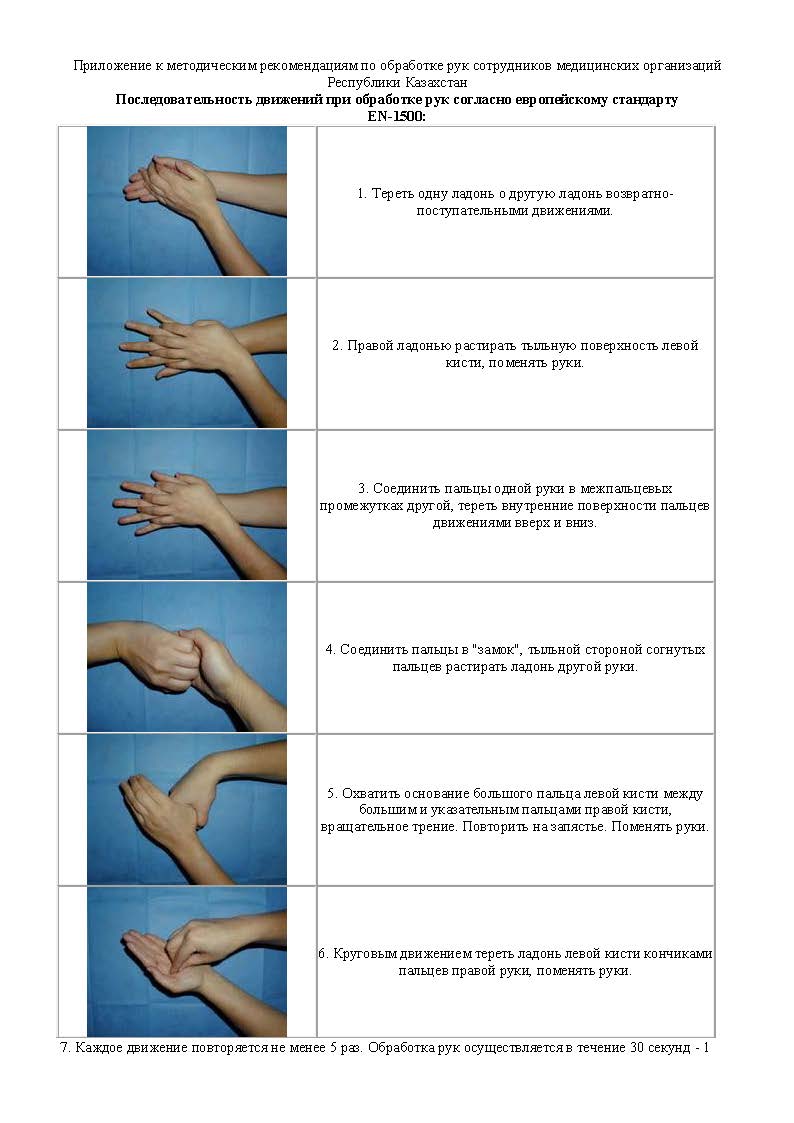 Вы здесь:  Главная 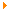 Uncategorised zakon Этапы обработкиВремя1.                  Механическая очистка рук:- вымыть кисти рук и предплечья водой с жидким мылом строго соблюдая последовательность движений по стандарту   EN-1500;- высушить стерильным полотенцем или стерильной салфеткой;2 мин.- обработать ногтевые ложа, околоногтевые валики одноразовыми стерильными деревянными палочками, смоченными антисептиками.Не менее 1 мин.2. Дезинфекции рук кожным антисептиком:- нанести антисептик на кисти рук и предплечья порциями по 3 мл. из локтевого дозатора. Расход на 1 обработку – 10 мл;- втирать антисептик в кожу рук, строго соблюдая последовательность движений по стандарту EN-1500.В течение 5 мин3. Надеть стерильные перчатки на руки после полного испарения антисептика.